DETOUR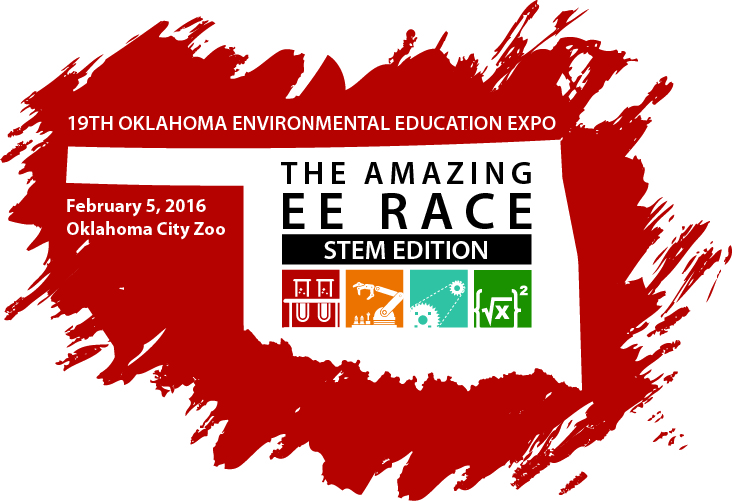 Team Name:	OCC 2Exhibit or Area of Zoo:	Children’s Zoo – Koi PondList the observation, or discrepant event, that prompted your curiosity.Colorful fish in the pondWhat SCIENCE questions or prompts come to mind?Are they all the same species, even though different colors?What TECHNOLOGY questions or prompts come to mind?Why are they orange (partly)? Is there an evolutionary advantage? Should our submarines be orange too?What ENGINEERING questions or prompts come to mind? What habitat considerations do you need to consider when designing this exhibit?What MATH questions or prompts come to mind?How much fish/food/waste do you need to add/remove? How many fish fit?DETOURTeam Name:	OCC 2Exhibit or Area of Zoo:	Flamingos List the observation, or discrepant event, that prompted your curiosity.Loud and bright. Drew us close. What SCIENCE questions or prompts come to mind?Why are they orange/pink and do the degrees of color differ with the amount of food?What TECHNOLOGY questions or prompts come to mind?If their wings are clipped, could this be reversed in order for them to survive in their natural environment?What ENGINEERING questions or prompts come to mind? Could man recreate how flamingos use their senses to locate food sources?What MATH questions or prompts come to mind?How much food does this population consume to stay healthy?DETOURTeam Name:	OCC 2Exhibit or Area of Zoo:	ElephantsList the observation, or discrepant event, that prompted your curiosity.Young elephant doing tricks.What SCIENCE questions or prompts come to mind?How many muscles do elephants have? How many in just their trunks?What TECHNOLOGY questions or prompts come to mind?What technology can be used to help us train elephants?What ENGINEERING questions or prompts come to mind? What are elephants used for and what could humans design/make to replace the elephants in work environments?What MATH questions or prompts come to mind?How many pounds of food do elephants eat each day?DETOURTeam Name:	OCC 2Exhibit or Area of Zoo:	Herpetarium – Sri Lankan Pit ViperList the observation, or discrepant event, that prompted your curiosity.Snake is slithering aroundWhat SCIENCE questions or prompts come to mind?How does it move without legs?What TECHNOLOGY questions or prompts come to mind?Is the heat sensing the snake does similar to man-made thermal imaging?What ENGINEERING questions or prompts come to mind? Has man made/designed something (vehicle) that moves the same way as a snake?What MATH questions or prompts come to mind?How much venom would be toxic to a 100 pound human?